Gmina Mszana Dolna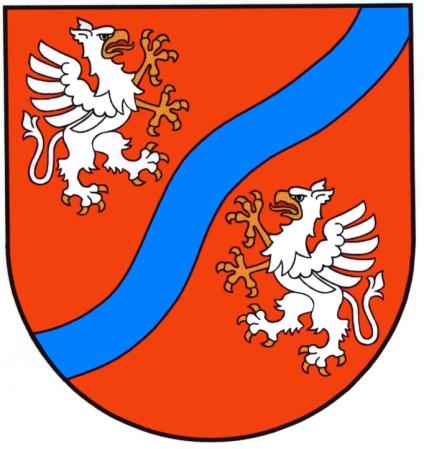 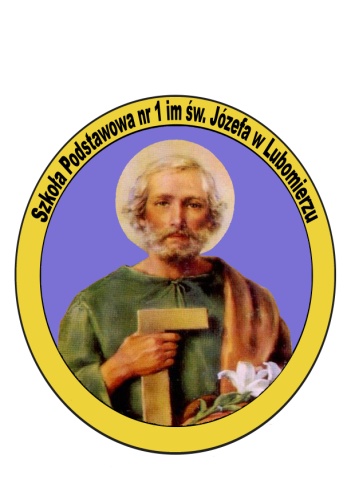 GMINNY KONKURS MATEMATYCZNYPOD PATRONATEM HONOROWYM            WÓJTA GMINY MSZANA DOLNA                                           dla uczniów kl. III„ŁAMIGŁÓWKI BYSTREJ GŁÓWKI ”						Regulamin Gminnego Konkursu Matematycznego „Łamigłówki bystrej główki”dla uczniów klas III Szkół Podstawowych Gminy Mszana DolnaI. Cele konkursuUmożliwienie uczniom klas III wykazania się bystrością                                 i wszechstronnością umysłu w rozwiązywaniu różnorodnych zadań matematycznych.Popularyzacja zainteresowań matematycznych.Umożliwienie uczniom konfrontacji własnych osiągnięć z osiągnięciami rówieśników i danie im możliwości odniesienia sukcesu na szczeblu gminnym.Rozwijanie u uczniów wiary we własne możliwości i umiejętności radzenia sobie w sytuacjach trudnych.Poszukiwanie i promowanie młodych talentów matematycznych – wyłonienie zwycięzcy – „Łamigłówek bystrej główki”.Stwarzanie warunków do pożytecznego i efektywnego wykorzystywania czasu wolnego. II. Organizator:       Szkoła Podstawowa nr 1 im .św. Józefa w LubomierzuIII. Termin konkursu:       07.05.2015  godz. 11.00IV. Zasady uczestnictwa:Konkurs przeznaczony jest dla uczniów klas III.Szkoła typuje maksymalnie dwóch reprezentantów klasy III, wyłonionych podczas eliminacji klasowych.Zgłoszenia do konkursu wraz ze zgodą Rodzica na przetwarzanie i publikowanie danych osobowych dziecka należy przesłać do Szkoły Podstawowej nr 1                  im. św. Józefa w Lubomierzu do dnia  15.04.2015r. pocztą (karta zgłoszeniowa            i zgoda Rodzica w załączniku) lub faxem.Każdy uczestnik przynosi: długopis, ołówek, kredki i linijkę.Uczestnicy konkursu samodzielnie, po cichu odczytują treść zadań  i rozwiązują je dowolnym sposobem. V. Przebieg konkursu:Uczestnik konkursu rozwiązuje przygotowany przez organizatora zestaw zadań, sprawdzający wybrane umiejętności oraz wiedzę z zakresu pojęć matematycznych.Czas trwania konkursu wynosi 45 minut.Komisja konkursowa oceniając prace kieruje się punktacją przygotowaną przez organizatora.Zwyciężają uczniowie, którzy uzyskają największą liczbę punktów.Komisja sporządza protokół z przeprowadzonego konkursu. Ogłoszenie wyników następuje w dniu konkursu.VI. Nagrody:	Laureaci I, II, III miejsca otrzymują nagrody rzeczowe oraz dyplomy.Wszystkim uczestnikom konkursu zostaną wręczone dyplomy za udział oraz drobne upominki.Komisja konkursowa ma prawo do przyznania wyróżnień za IV miejsce.Wyniki konkursu będą opublikowane w masmediach.Organizator zapewnia poczęstunek dla wszystkich uczestników konkursu oraz Opiekunów. VII. UwagiKomisję konkursową powołuje organizator. W skład komisji wejdą nauczyciele obecni na konkursie. Do dnia 30.03.2015r. nauczyciele klas III kształcenia zintegrowanego mogą nadsyłać propozycje zadań matematycznych konkursowych wraz  z punktacją w formie pisemnej lub elektronicznej na adres: ewadrabik76@wp.pl Prace konkursowe uczniów zostają u organizatora.Wszystkie informacje dotyczące organizacji i przebiegu konkursu można uzyskać      w SP nr 1 w Lubomierzu– tel. (18)3315-283.VIII. Zakres umiejętnościPrzekształcanie treści zadania tekstowego Porównywanie różnicowe i ilorazowe Obliczanie obwodów trójkąta i prostokąta Rozwiązywanie  zadań wielodziałaniowych  o podwyższonym  stopniu trudności Zadania praktyczne dotyczące ważenia, mierzenia i obliczeń zegarowych. Kolejność wykonywania działań.Proponowane materiały pomocnicze dla uczniów i nauczycieli:H. Moroz, „Nasza matematyka. Zabawy i gry dydaktyczne”, WSiP Warszawa 1991G. Helińska, E. Mrówka, M. Twardowska „Potrafię więcej”(kl. III), WSiP, Warszawa 2006E. Dędza, „Matematyczny Olimpijczyk” kl. I - III, OLIMPPrzykładowe testy matematyczne typu Kangur, AlfikZałączniki:Załącznik 1                                                                                                                            Karta zgłoszenia uczestników Międzyszkolnego Konkursu Matematycznego „Łamigłówki mądrej główki”.Załącznik 2                                                                                                                                Zgoda Rodzica na przetwarzanie i publikowanie danych osobowych dziecka.Regulamin, załączniki nr 1 i 2 dostępne są na stronie internetowej szkoły: www.sp1lubomierz.plSerdecznie zapraszamy do wzięcia udziału w konkursie!                                                                                   OPRACOWAŁY:                                                                                                                      mgr Krystyna Kolawa                                                                                                                    mgr Ewa DrabikZałącznik 1Karta zgłoszenia uczestnictwaw Gminnym Konkursie Matematycznymdla klas III szkół podstawowych„Łamigłówki bystrej główki”1.Imię i nazwisko ucznia (uczniów): …………………………………………….                                                             ……………………………………………..2.Nazwa szkoły : …………………………………………………………………3.Telefon : …………………………………..4.Imię i nazwisko opiekuna – opiekunów : ……………………………………….                                                                     ……………………………………….…………….. …………………..	                    …..…………………………..       /miejscowość, data/                                                       /pieczęć szkoły/Załącznik 2Zgoda RodzicaWyrażam zgodę na przetwarzanie i publikowanie danych osobowych mojego dziecka ………………………...………….., biorącego udział  w Gminnym Konkursie Matematycznym dla klas III „Łamigłówki bystrej główki”.							 ……..……………………..								(podpis Rodzica)